30 мая 2016 года, ауд. 14-13 Начало в 17:001. Артамонова Нина Брониславовна (аспирант кафедры механики композитов)
«Определение эффективных свойств горных пород методом осреднения».2. Емельянов Александр Николаевич (выпускник кафедры механики композитов)
«Эффективные характеристики в моментной теории упругости».3. Лазарев Борис Петрович (выпускник кафедры механики композитов)
«Асимптотический анализ расширения флюидонасыщенной пористой среды при фазовом переходе». 4. Маркианова Анастасия Владимировна (студент 5 курса кафедры механики композитов)
«Алгоритм улучшения трехмерной сетки. Применение к моделированию больших деформаций шины».5. Семёнов Данил Михитарович (студент 4 курса кафедры механики композитов)
«О моделировании течения вязкой жидкости с волокнами».6. Скопцов Кирилл Александрович (выпускник кафедры механики композитов)
«Связь между асимптотическим и энергетическим методами понижения размерности в задаче изгиба пластины».7. Солодовников Александр Сергеевич (выпускник кафедры механики композитов)
«Численное определение прочностных свойств бетона с короткими армирующими элементами».8. Степаненко Иван Игоревич (выпускник кафедры механики композитов)
«Модели нагружения пластин и балок с помощью пьезоэлементов».9. Фирсов Леонид Леонидович (выпускник аспирантуры кафедры механики композитов)
«Изгиб неоднородных пластин».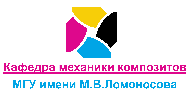 Программа
научной конференции по механике композитов 
для аспирантов, студентов и молодых учёных, 
посвященной дню рождения основателя 
кафедры механики композитов МГУ 
профессора Бориса Ефимовича Победри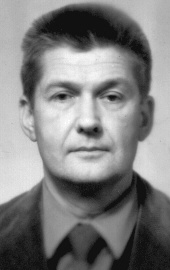 